Tutshill C. of E. Primary SchoolCurriculum Map 2023/24KS1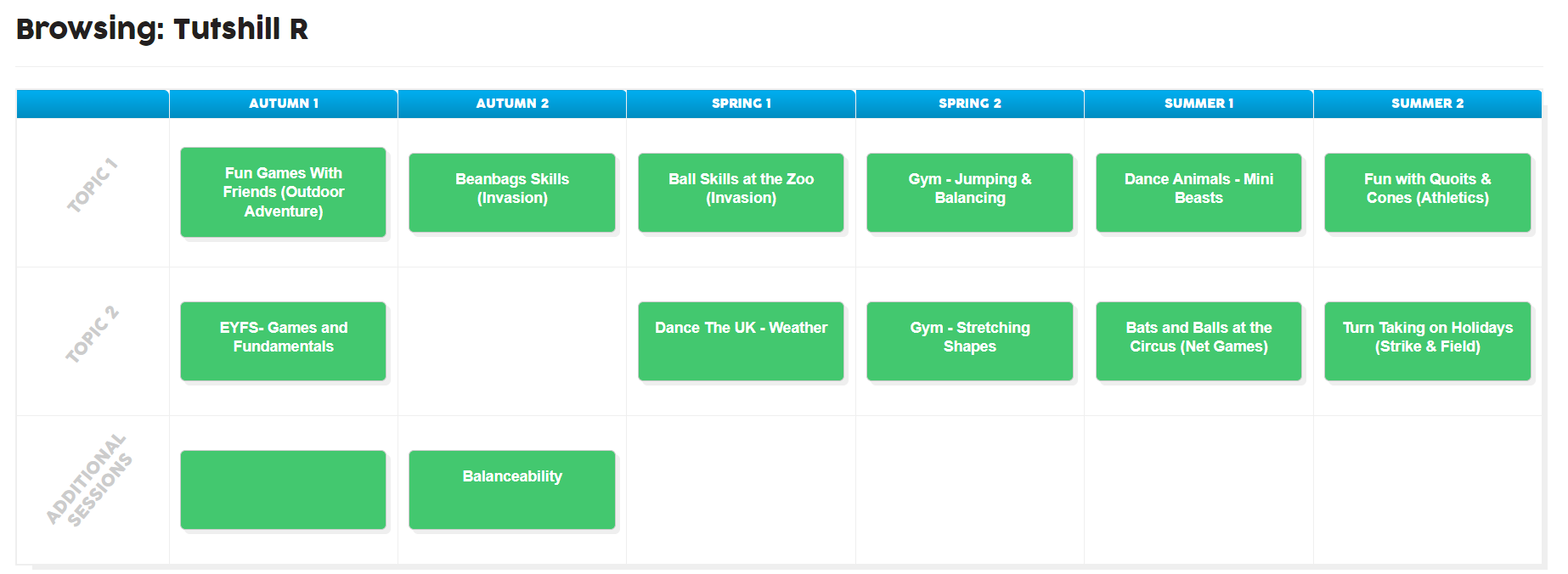 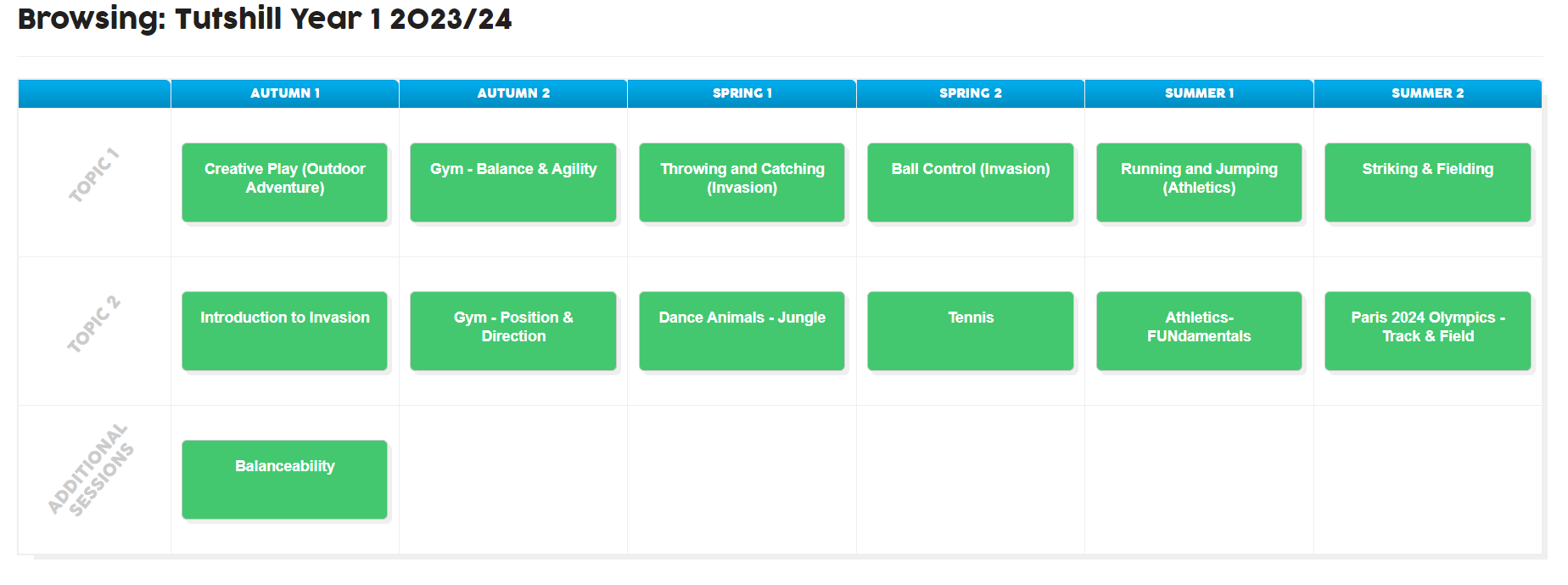 Year 2 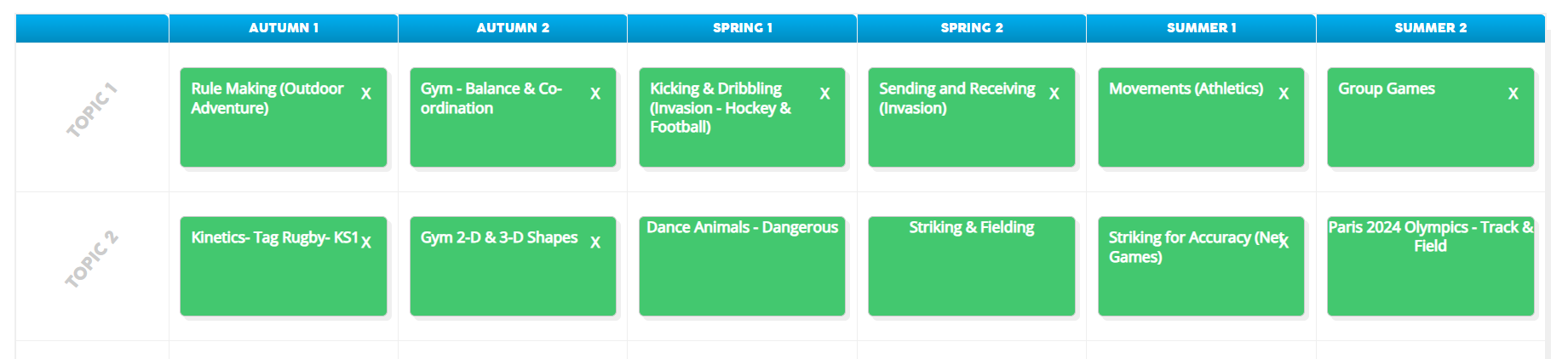 KS2Year 3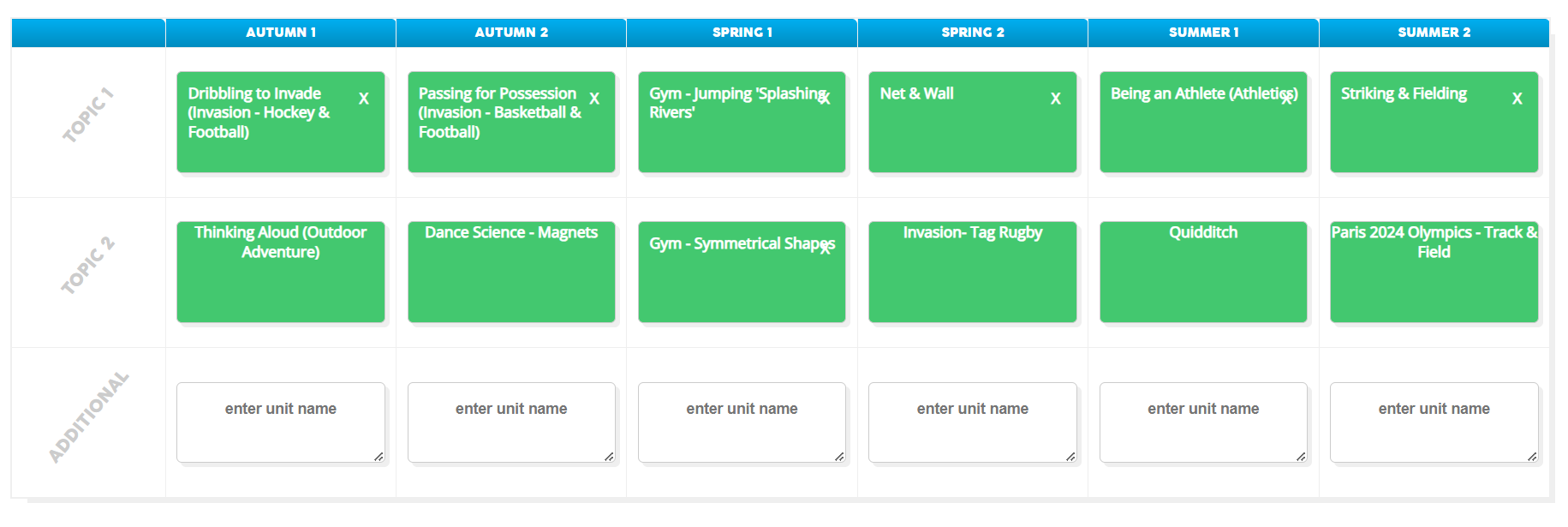 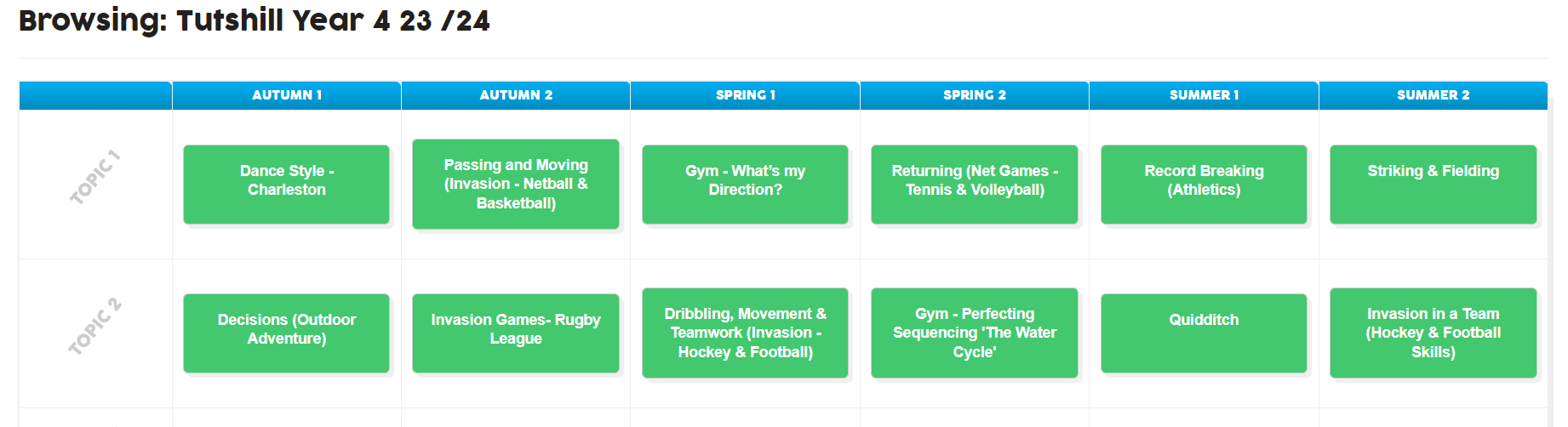 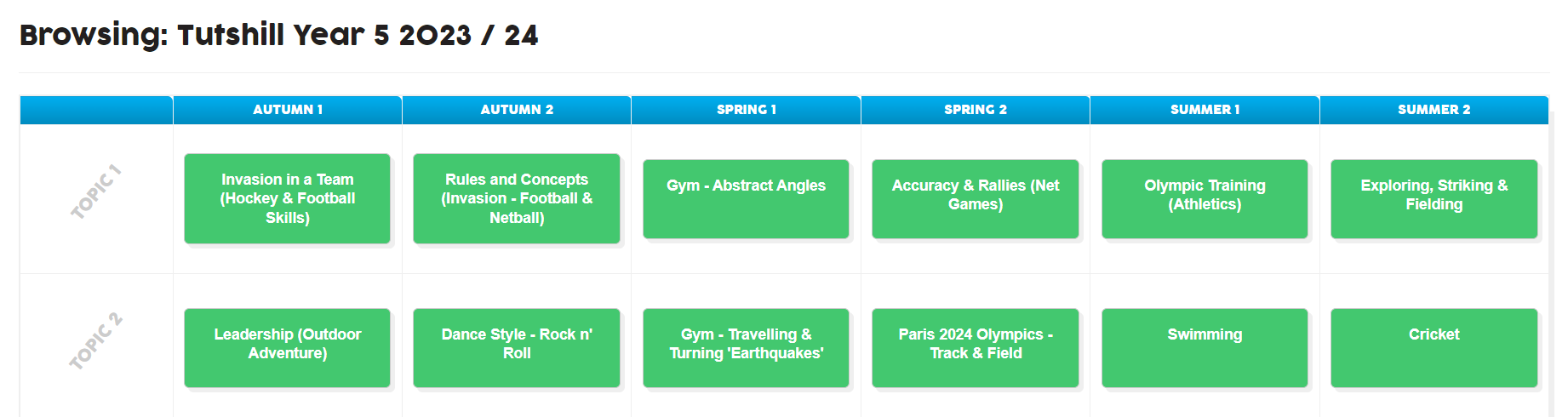 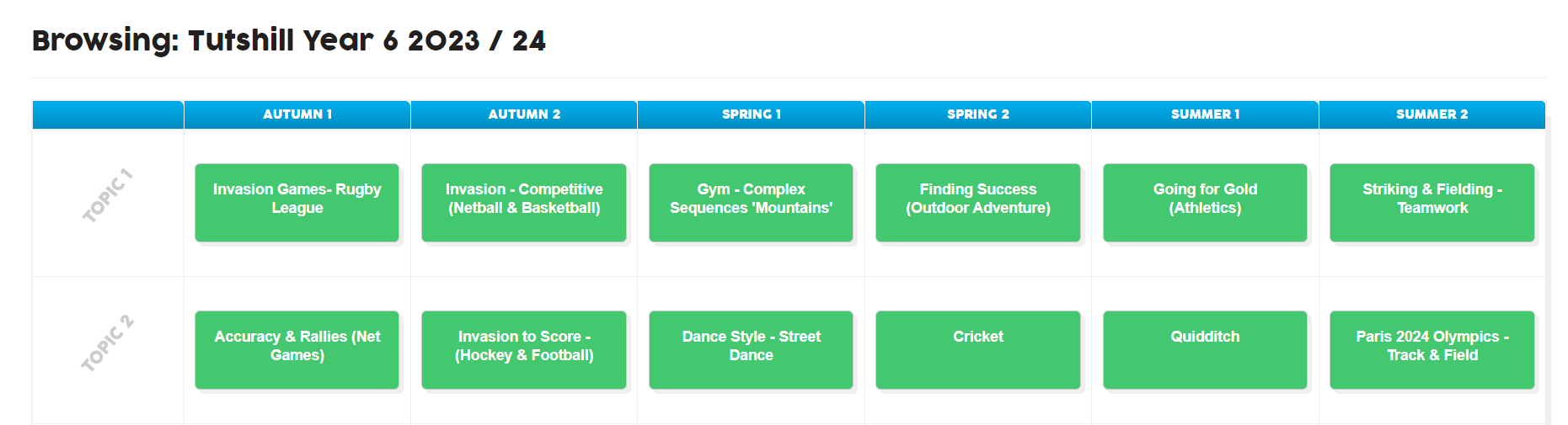 